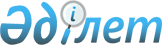 Қызылорда облысы Қазалы аудандық мәслихатының 2021 жылғы 29 желтоқсандағы № 183 "2022-2024 жылдарға арналған Қазалы қаласының бюджеті туралы" шешіміне өзгерістер енгізу туралы
					
			Мерзімі біткен
			
			
		
					Қызылорда облысы Қазалы аудандық мәслихатының 2022 жылғы 27 мамырдағы № 227 шешімі. Мерзімі біткендіктен қолданыс тоқтатылды
      Қызылорда облысы Қазалы аудандық мәслихаты ШЕШТІ:
      1. Қызылорда облысы Қазалы аудандық мәслихатының "2022-2024 жылдарға арналған Қазалы қаласының бюджеті туралы" 2021 жылғы 29 желтоқсандағы № 183 шешіміне мынадай өзгерістер енгізілсін:
      1-тармақ жаңа редакцияда жазылсын:
      "1. 2022-2024 жылдарға арналған Қазалы қаласының бюджеті 1, 2, 3 – қосымшаларға сәйкес, оның ішінде 2022 жылға мынадай көлемдерде бекітілсін:
      1) кірістер – 219969 мың теңге, оның ішінде:
      салықтық түсімдер – 15028 мың теңге;
      салықтық емес түсімдер – 175 мың теңге;
      негізгі капиталды сатудан түсетін түсімдер – 6658 мың теңге;
      трансферттер түсімі – 198108 мың теңге;
      2) шығындар – 224259,1 мың теңге, оның ішінде;
      3) таза бюджеттік кредиттеу – 0;
      бюджеттік кредиттер – 0;
      бюджеттік кредиттерді өтеу – 0;
      4) қаржы активтерімен операциялар бойынша сальдо – 0;
      қаржы активтерін сатып алу – 0;
      мемлекеттің қаржы активтерін сатудан түсетін түсімдер – 0;
      5) бюджет тапшылығы (профициті) – -4290,1 мың теңге;
      6) бюджет тапшылығын қаржыландыру (профицитті пайдалану) – 4290,1 мың теңге;
      қарыздар түсімі – 0;
      қарыздарды өтеу – 0;
      бюджет қаражатының пайдаланылатын қалдықтары – 4290,1 мың теңге.".
      2. Көрсетілген шешімнің 1, 6 - қосымшалары осы шешімнің 1, 2 - қосымшаларына сәйкес жаңа редакцияда жазылсын.
      3. Осы шешім 2022 жылғы 1 қаңтардан бастап қолданысқа енгізіледі. 2022 жылға арналған Қазалы қаласының бюджеті 2022 жылға арналған аудандық бюджетте Қазалы қаласы бюджетіне аудандық бюджет қаражаты есебінен берілетін нысаналы трансферттер
					© 2012. Қазақстан Республикасы Әділет министрлігінің «Қазақстан Республикасының Заңнама және құқықтық ақпарат институты» ШЖҚ РМК
				
      Қазалы аудандық мәслихатының хатшысы 

Б.Жарылқап
Қазалы аудандық мәслихатының
2022 жылғы "27" мамырдағы
№ 227 шешіміне 1-қосымшаҚазалы аудандық мәслихатының
2021 жылғы "29" желтоқсандағы
№ 183 шешіміне 1-қосымша
Санаты
Санаты
Санаты
Санаты
Сомасы, мың теңге
Сыныбы
Сыныбы
Сыныбы
Сомасы, мың теңге
Кіші сыныбы
Кіші сыныбы
Сомасы, мың теңге
Атауы
Сомасы, мың теңге
1. Кірістер
219969
1
Салықтық түсімдер
15028
01
Табыс салығы
2493
2
Жеке табыс салығы
2493
04
Меншiкке салынатын салықтар
12235
1
Мүлiкке салынатын салықтар
508
3
Жер салығы
1323
4
Көлiк құралдарына салынатын салық
10404
05
Тауарларға, жұмыстарға және қызметтер көрсетуге салынатын ішкі салықтар
300
3
Табиғи және басқа ресурстарды пайдаланғаны үшін түсетін түсімдер
300
2
Салықтық емес түсiмдер
175
01
Мемлекеттік меншіктен түсетін кірістер
175
5
Мемлекет меншігіндегі мүлікті жалға беруден түсетін кірістер
175
3
Негізгі капиталды сатудан түсетін түсімдер
6658
01
Мемлекеттік мекемелерге бекітілген мемлекеттік мүлікті сату
1558
1
Мемлекеттік мекемелерге бекітілген мемлекеттік мүлікті сату
1558
03
Жерді және материалдық емес активтерді сату
5100
1
Жерді сату
5000
2
Материалдық емес активтерді сату
100
4
Трансферттердің түсімдері
198108
02
Мемлекеттiк басқарудың жоғары тұрған органдарынан түсетiн трансферттер
198108
3
Аудандардың (облыстық маңызы бар қаланың) бюджетінен трансферттер
198108
Функционалдық топ
Функционалдық топ
Функционалдық топ
Функционалдық топ
Бюджеттік бағдарламалардың әкiмшiсi
Бюджеттік бағдарламалардың әкiмшiсi
Бюджеттік бағдарламалардың әкiмшiсi
Бағдарлама
Бағдарлама
Атауы
2. Шығындар
224259,1
01
Жалпы сипаттағы мемлекеттiк көрсетілетін қызметтер
93182
124
Аудандық маңызы бар қала, ауыл, кент, ауылдық округ әкімінің аппараты
93182
001
Аудандық маңызы бар қала, ауыл, кент, ауылдық округ әкімінің қызметін қамтамасыз ету жөніндегі қызметтер
85507
022
Мемлекеттік органның күрделі шығыстары
7675
06
Әлеуметтiк көмек және әлеуметтiк қамсыздандыру
19547
124
Аудандық маңызы бар қала, ауыл, кент, ауылдық округ әкімінің аппараты
19547
003
Мұқтаж азаматтарға үйде әлеуметтік көмек көрсету
19547
07
Тұрғын үй-коммуналдық шаруашылық
43687
124
Аудандық маңызы бар қала, ауыл, кент, ауылдық округ әкімінің аппараты
43687
008
Елді мекендердегі көшелерді жарықтандыру
11900
009
Елді мекендердің санитариясын қамтамасыз ету
10973
011
Елді мекендерді абаттандыру мен көгалдандыру
20814
08
Мәдениет, спорт, туризм және ақпараттық кеңістiк
60316
124
Аудандық маңызы бар қала, ауыл, кент, ауылдық округ әкімінің аппараты
60316
006
Жергілікті деңгейде мәдени-демалыс жұмысын қолдау
60316
12
Көлiк және коммуникация
6717
124
Аудандық маңызы бар қала, ауыл, кент, ауылдық округ әкімінің аппараты
6717
013
Аудандық маңызы бар қалаларда, ауылдарда, кенттерде, ауылдық округтерде автомобиль жолдарының жұмыс істеуін қамтамасыз ету
6717
15
Трансферттер
810,1
124
Аудандық маңызы бар қала, ауыл, кент, ауылдық округ әкімінің аппараты
810,1
044
Қазақстан Республикасының Ұлттық қорынан берілетін нысаналы трансферт есебінен республикалық бюджеттен бөлінген пайдаланылмаған (түгел пайдаланылмаған) нысаналы трансферттердің сомасын қайтару
0,7
048
Пайдаланылмаған (толық пайдаланылмаған) нысаналы трансферттерді қайтару
809,4
3. Таза бюджеттік кредиттеу
0
Бюджеттік кредиттер
0
Бюджеттік кредиттерді өтеу
0
4. Қаржы активтерімен операциялар бойынша сальдо
0
Қаржы активтерін сатып алу
0
Мемлекеттің қаржы активтерін сатудан түсетін түсімдер
0
5. Бюджет тапшылығы (профициті)
-4290,1
6.Бюджет тапшылығын қаржыландыру (профицитін пайдалану)
4290,1
8
Бюджет қаражатының пайдаланылатын қалдықтары
4290,1
01
Бюджет қаражаты қалдықтары
4290,1
1
Бюджет қаражатының бос қалдықтары
4290,1Қазалы аудандық мәслихатының
2022 жылғы "27" мамырдағы
№ 227 шешіміне 2-қосымшаҚазалы аудандық мәслихатының
2021 жылғы "29" желтоқсандағы
№ 183 шешіміне 6-қосымша
№
Атауы
Сомасы, мың теңге
Ағымдағы нысаналы трансферттер
29 574
1
Жалақы төлеудің жаңа жүйесі бойынша мемлекеттік қызметшілердің еңбек ақысын ұлғайтуға
8 361
2
"Жергілікті баспа БАҚ арқылы мемлекеттік және орыс тілдерінде әкім қаулыларын, шешімдерін және өзге де нормативтік құқықтық актілерді ресми жариялау, хабарландыру және ақпараттық материалдарды орналастыру" мемлекеттік саясатты жүргізу қызметіне
400
3
Қазалы қаласына аяқ су айдауға дизельді жылжымалы насос сатып алуға
3 800
4
Қазалы қалалық "Жастар ресурстық орталығы" КММ-гі 1-бірлік инспектор лауазымын Қазалы қаласы әкімінің аппаратына әдіскер лауазымына ауыстыру үшін ұстау шығындарына
1 958
5
Әкім аппараты теңгеріміндегі Г.Шляпин көшесі №17 үйде орналасқан "Кітапхана" ғимаратын жөндеу жұмыстарын жүргізуге
5 662
6
Қазалы қалалық мәдениет Үйіне 1 бірлік мәдени ұйымдастырушы штатын бөлуге
1 312
7
Қызылорда облысы, Қазалы ауданы, Қазалы қаласындағы тұрмыстық қатты қалдықтарға арналған жер учаскесін қоршау жұмыстарына
8 081